Kochane DzieciakiTak jak w tamtym tygodniu zaczniemy od wstawienia linku do naszych podręczników1 https://flipbooki.mac.pl/przedszkole/druk/npoia-bbplus-kp-3.pdf to jest link do książki fioletowej (5-6 latki) str. od 72- 802. https://flipbooki.mac.pl/przedszkole/oia-litery-liczby-cz-2/mobile/index.html#p=54    link do książki dodatkowej dla 6 latków str. 52- 573.  https://flipbooki.mac.pl/przedszkole/przygotowanie-czytania-pisania/mobile/index.html?fbclid=IwAR2AmanhICsIhMukqhgntDr6djsQCw7DaX4kHUsFkFzPCoql1aVbG9uf_vA#p=67 link do dodatkowej książki dla 5 latków str. 64-65WIELKANOCPoniedziałek Kochani wysłuchajcie opowiadanie przeczytanego przez Waszych rodzicówOpowiadanie Agaty Widzowskiej pt. „Gipsowe pisanki”Zbliżały się święta wielkanocne. Rodzina Ady i Olka zwykle spędzała je razem z babcią i dziadkiem. Niestety, tydzień wcześniej dziadek zagapił się na przelatującego bociana i złamał prawą rękę. – Ojej! Biedny dziadek. Nie będzie mógł malować z nami pisanek – stwierdziła smutno Ada. – Nie martwcie się, wymyślimy dziadkowi jakieś zajęcie – odpowiedziała babcia, biegnąc po ścierkę, bo dziadek rozlał herbatę. Posługiwanie się lewą ręką nie wychodziło mu najlepiej. Wszyscy zgodzili się, by spędzić Wielkanoc w domu babci                 i dziadka, a potem wspólnie ustalili plan przygotowań do świąt. Ada                         i Olek mieli zrobić pisanki. Mama miała czuwać nad całością i robić kilka rzeczy naraz, bo była wspaniałym organizatorem. Tata miał wspomóc mamę w zakupach, sprzątaniu i przygotowaniu potraw. Jego specjalnością były pieczeń, sałatka jarzynowa i sernik. Tata był też specjalistą od mycia okien i robił to szybko i sprawnie, pogwizdując przy tym jak skowronek. Zadaniem babci były dekoracje i przygotowanie świeżych kwiatów. Dziadek… Dziadek miał za zadanie leżeć i odpoczywać, bo „musi się oszczędzać”. Tak stwierdziła babcia. Wszyscy zabrali się do pracy. Dzieci z pomocą mamy ugotowały jajka na dwa sposoby: część w łupinach cebuli, część w wywarze z buraków. Cebulowe jaja miały kolor brązowy,                 a buraczane – różowy. – Takie pisanki nazywają się kraszanki – wyjaśniła mama. – Możemy pokolorować je we wzorki cienkim białym pisakiem lub wydrapać na nich wzorki. – Wtedy będą drapanki – dodała babcia. – A czy wiecie, jak zabarwić jajka na kolory żółty, zielony lub czarny? – zapytał dziadek. – Pomalować farbami plakatowymi – odpowiedział Olek. – A gdybyście nie mieli farb? – Hm, to nie wiemy… – Kolor zielony uzyskamy z liści pokrzywy, a czarny z owoców czarnego bzu lub łupin orzecha włoskiego. Aha! Żółty – z suszonych kwiatów jaskrów polnych. Wystarczy dorzucić je do wody i ugotować w niej jajka.Babcia mrugnęła do wnuków i po chwili przyniosła im kwiaty narcyzów. Miała też przygotowaną, samodzielnie wyhodowaną rzeżuchę. Zrobiła z niej piękne dekoracje. Wyglądały jak małe łączki, a na nich siedziały żółte kurczaczki zrobione z papieru. Z ogrodowej szklarni babcia przyniosła pachnące hiacynty w doniczkach i pęki białych tulipanów. Przygotowała też biały obrus. W wazonach stały kosmate bazie, nazywane przez Adę „szarymi kotkami”. Kiedy okna lśniły już czystością, tata zabrał się do pieczenia sernika. – A czy wiecie, że można upiec sernik z dodatkiem ziemniaków? – zapytał dziadek. – Coś ty, dziadku! Przecież sernik robi się z sera, masła i jajek – zauważyła Ada. – A nieprawda! Moja mama piekła pyszny sernik z dodatkiem kilku ugotowanych ziemniaków. Oczywiście twarogu było dwa razy więcej, ale te ziemniaki nadawały sernikowi puszystości. Wszystkie sąsiadki przychodziły do mamy po przepis. – Oj, to muszę ci taki upiec, kochanie – powiedziała babcia. – Sam ci upiekę taki sernik, ale bez gipsu – odparł dziadek. – Sernik z gipsem byłby za twardy – roześmiał się tata. – Ale skoro zachwalasz ten przepis, to zaraz dodam do sernika jednego ziemniaka, bo akurat mam za dużo do sałatki. Tymczasem mama ugotowała smakowity żurek i zrobiła ciasto na piaskową babę wielkanocną. Ada i Olek nie mogli się doczekać, kiedy pójdą poświęcić pokarmy. Z pomocą mamy pięknie przystroili koszyczek, w którym na białej serwetce leżały chleb, jaja, biała kiełbasa, ciasto oraz sól i pieprz. Całość ozdobili zielonymi gałązkami bukszpanu. W pierwszy dzień świąt cała rodzina usiądzie przy świątecznym stole i podzieli się jajkiem, symbolem życia. – Jutro poszukamy jajek schowanych w ogrodzie – przypomniała sobie Ada. – Zajączek zawsze przynosi dla nas czekoladowe jajka. – To nie zajączek, tylko mama – odparł Olek, który nie wierzył w opowieści o zajączku przynoszącym prezenty. – To tylko zabawa. – A czy wiecie, jak bawiono się dawniej na Wielkanoc? – ożywił się dziadek. – Ulubioną zabawą było uderzanie  o siebie dwoma jajkami, a zwyciężał ten, którego jajko nie zostało rozbite. – Ojej! To dopiero była jajecznica! – zachichotała Ada. – Dawniej chodzono po wsi z kogutem, który był symbolem urodzaju. Później prawdziwe ptaki zastąpiły kogutki gliniane lub drewniane. – A śmigus-dyngus też był? – zapytał Olek. – Był, ale nie mówiono dyngus, tylko wykup. Chłopcy chodzili po wsi i w zamian za śpiew domagali się zapłaty, czyli wykupu w postaci pisanek, słodyczy albo pieniędzy. – Dziadku, jak ty dużo wiesz – zachwycił się Olek. – Dziadek nam pomaga we wszystkim! – dodała Ada. – A przecież ma złamaną rękę. – Może w nagrodę namalujemy dziadkowi pisanki na gipsie? – zaproponował Olek. I tak też zrobili. Gips dziadka wyglądał naprawdę świątecznie. – Kochani – powiedział zadowolony dziadek. – Mam do was wielką prośbę. Sernik się piecze, babka piaskowa rośnie, a jajka są pokolorowane. Usiądźmy w ogrodzie, popatrzmy w niebo              i pomyślmy o tym, co jest najważniejsze. – O czym, dziadku? – Jak to o czym? O życiu i o miłości – odpowiedział dziadek i podrapał się lewą ręką.A teraz głośno, postarajcie się też całym zdaniem odpowiedzieć na pytanie.Jakie zadania mieli do wykonania podczas przygotowań do świąt Olek i Ada, rodzice i dziadkowie?A teraz zastanów się jakie będą Twoje zadania podczas przygotowań do świąt. Przedstaw swoje plany graficznie , możesz je opisać, narysować lub wykleić….Pewnie zastanawiacie się jaka literka pojawi się w tym tygodniu. Cóż, skoro pisanka, a pisanka to jajko….a więc przed Wami literka J,jZapraszamy więc na krótki filmik z naszą bohaterką https://www.youtube.com/watch?v=yMIY7XESVpUA teraz ułóżcie literkę….pewnie zastanawiacie się czego użyjemy? Tym razem możecie użyć skarpetek, szalika, a może innej części garderoby 😊Posłuchajcie:https://www.youtube.com/watch?v=TlP_sF3lZ_0Teraz narysujcie 5 rzeczy, które rozpoczynają się literką j. Ułóżcie historyjkę z ich udziałem. Ale śmieszne historyjki udało się Wam stworzyć. Nasza zaczyna się tak Jeż jadł jeżyny, jednak….A na koniec również zadanie z układaniem…https://www.buliba.pl/nasze-gry/gry-na-spostrzegawczosc/ukladanka-skorupki.htmlWtorek Dziś matematyka. To co przedszkolaki lubią najbardziej. Dziś policzymy pisanki. Do dzieła! Uwaga tylko jedna odpowiedź jest prawidłowa!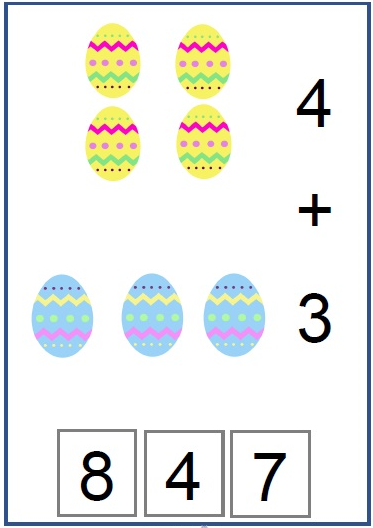 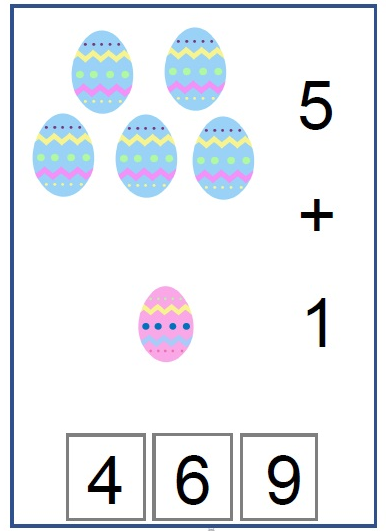 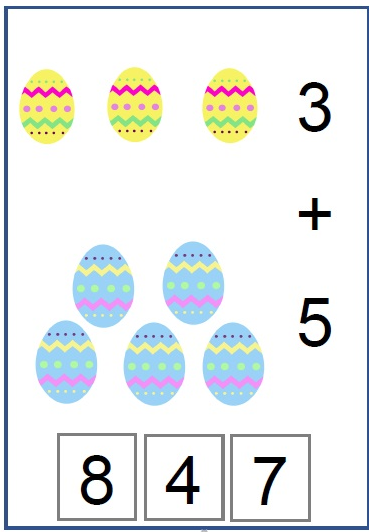 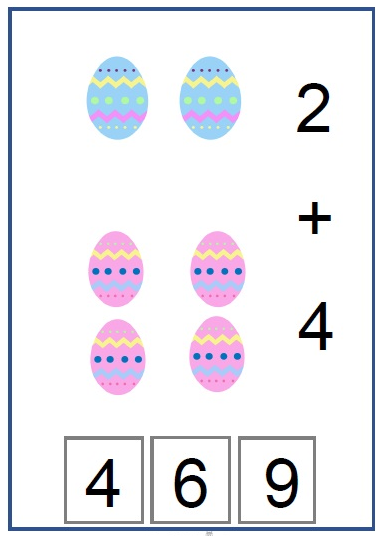 Świetnie Wam idzie. Przed Wami jeszcze kilka ćwiczeń:https://www.matzoo.pl/zerowka/policz-i-dodaj-w-zakresie-10_51_331A teraz czas na gimnastykę. Obejrzyjcie filmikhttps://www.youtube.com/watch?v=JdvcYdkzgsMI wszystko jasne…..włączamy muzykę, mopy, ściereczki w dłoń i pomagamy rodzicom w przedświątecznych porządkach. Przy muzyce rzecz jasna!Miłej zabawy! Środa Dziś dzień w którym odkrywamy nasze talenty….Zaczynamy.Posłuchajcie: https://www.youtube.com/watch?v=OCmZrAz3t-UA to słowa tej piosenki:Te mazurki ozdobione migdałamiTe koszyki wypełnione pisankamiTe baranki ulepione z marcepanuBazie kotki od staruszki ze straganuRef. To są znaki tradycyjnej Wielkanocy        Kiedy życie się odradza do swej mocy        To znaki rozbudzonej świeżo wiosny        Świat się staje znów zielony i radosny        Świat radosny        Radosny        Świat radosnyTe palemki od bibuły koloroweBaby z lukru wyrośnięte bo drożdżoweNo a potem jeszcze lany poniedziałekŚmigus – dyngus pełen mokrych niespodzianekRef. To są znaki tradycyjnej Wielkanocy        Kiedy życie się odradza do swej mocy        To znaki rozbudzonej świeżo wiosny        Świat się staje znów zielony i radosny        Świat radosny        Radosny        Świat radosny Zapamiętaliście o jakich symbolach śpiewała Zozi. Z pewnością Wam się udało. Mamy dla Was kolejne zadanie:https://www.janauczycielka.com/gry-interaktywne/cwiczymy-pamiec-wielkanoc/?fbclid=IwAR1VRMfPOlGnkf9qQMV13g80ALfqLqYZiIky4SfGK9eOTvzZeqInT2H3IpcKochani wiemy ,że bardzo lubicie matematykę  dlatego dziś znowu  poćwiczycie dodawanie Tym razem zaproponujemy Wam  kilka kolorowanek matematycznych  (dyktando graficzne). Jeśli nie możecie wydrukować, narysujcie kratki na kartce.Do dzieła!!!!https://drive.google.com/file/d/1dRdkCZWAvZ-9sXoepalipvljLCGRl2xV/viewLub skorzystaj z tych propozycji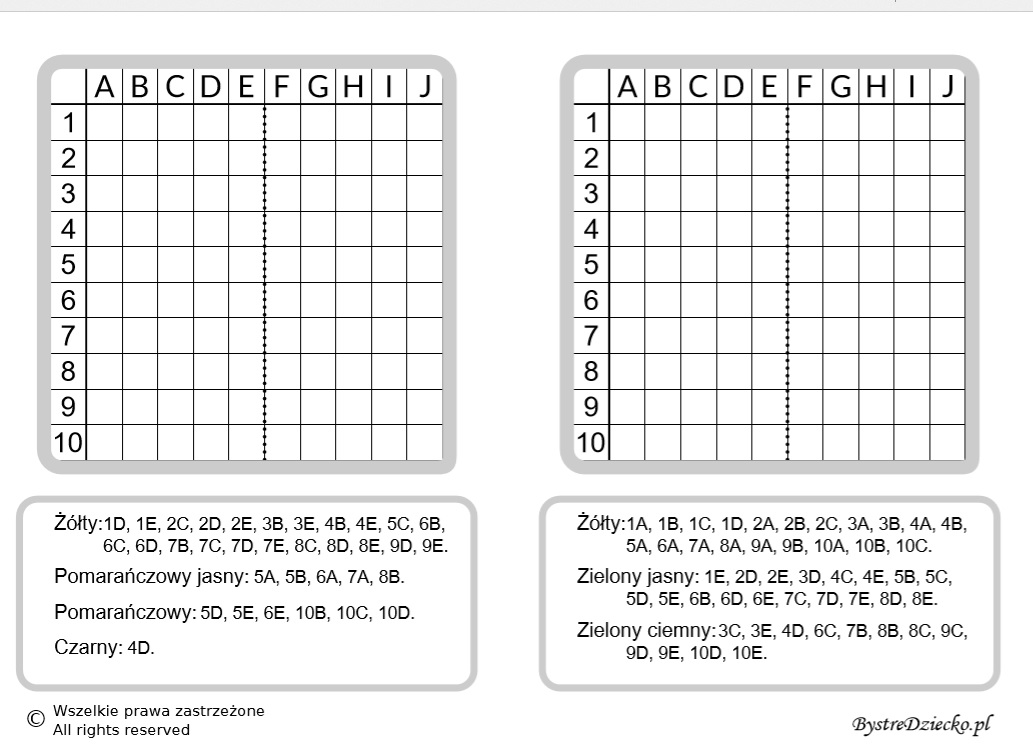 Czwartek Pobudka śpiochy. Czas się obudzić, pomoże Wam w tym miś: https://www.youtube.com/watch?v=g-AMj5dhz3AA teraz zabieramy się do pracy. Przypomnimy sobie to czego nauczyliście się już w tym tygodniu. Na początek mamy dla Was gręhttps://epodreczniki.pl/wczesnoszkolna/KL1_ORE_V9_WIOSNA_1_3_28_138_p1Obejrzyjcie proszę:https://www.youtube.com/watch?v=lIWDCkbVQ6ATak macie rację, dziś zabawy badawcze z jajem. Zapewne ze strusim jajem będzie problem, ale kurze znajdzie się na pewno. W takim razie oglądamy!https://www.youtube.com/watch?v=dtsnC2am0_wTeraz wy będziecie eksperymentować.  Spróbujcie wykonać wybrane doświadczenia. Sami sprawdźcie czy Wam się uda. Jesteśmy pewne, że badania przyniosły wiele radości. Do jakich wniosków doszliście? Skoro o jajkach mowa. Zastanówcie się teraz co możemy z nich zrobić. Tak macie rację….można upiec z nich ciasto na święta. Wiemy, że wiele radości sprawia Wam rozbijanie jajek. Do dzieła mali pomocnicy. Wasze ciasto z pewnością będzie pyszne.Spisaliście się na medal!Mamy dla Was jeszcze zagadkę: Mam czerwone nóżki,
Jestem żółtą kulką.
A kiedy urosnę,
To zostanę kurką.O tak, teraz zadanie plastyczne. Narysujecie kurczaka z radiowym Stworkiem Potworkiem. Posłuchajcie więc: https://www.polskieradio.pl/18/8375/Artykul/2476914,Narysuj-kurczaka-ze-Stworkiem-Potworkiem-Zobacz-videoTeraz kredki/pędzle w dłoń i malujcie. O jakie piękne te Wasze kurczaki!PIĄTEK Słuchanie wiersza Władysława Broniewskiego Śmigus. Śmigus! Dyngus! Na uciechę z kubła wodę lej ze śmiechem! Jak nie kubła, to ze dzbana, śmigus-dyngus dziś od rana!Staropolski to obyczaj, żebyś wiedział i nie krzyczał, gdy w Wielkanoc, w drugie święto, będziesz kurtkę miała zmokniętą.Już wiecie co to za tradycja? No to dzieła! Spróbujcie oblać zajączkahttps://www.buliba.pl/nasze-gry/gry-zrecznosciowe/zajaczki-wielkanocne.htmlUdało się?A teraz rozwiążcie krzyżówkę, a dowiecie się jak nazywany jest żartobliwie śmigus - dyngushttps://epodreczniki.pl/wczesnoszkolna/KL1_ORE_V9_WIOSNA_1_3_28_140_p21Kochani po wysiłku intelektualnym czas na wysiłek fizyczny..Dziś proponujemy nietypową gimnastykę…Waszym zadaniem będzie pomoc w porządkach świątecznych …Możecie wytrzeć kurze, poukładać swoje zabawki … Liczymy na Waszą pomysłowość… do dzieła ORZEŁKI…WESOŁYCH ŚWIĄT.. Niech Wam jajeczko dobrze smakuje, 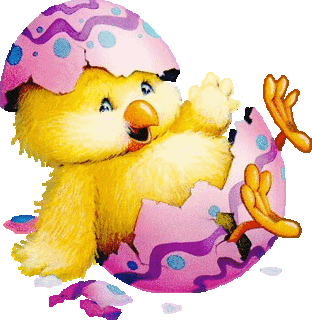 Bogaty zajączek uśmiechem czaruje. Mały kurczaczek spełni marzenia – Wiary, radości, miłości, spełnienia! Zdrowych, pogodnych Świąt Wielkanocnych życzymy naszym dzieciom oraz rodzicom i najbliższym!